Turnover of Agricultural Products on Green - markets– I quarter 2017 –Total turnover value of agricultural products on green-markets in the Republic of Serbia in the first quarter 2017, relative to the same period 2016, increased by 6.7% at current prices. Referring to the value structure of turnover of agricultural products on green-markets in the first quarter 2017, the most noted were the following groups of products: vegetables – 22.6%, milk and dairy products – 19.5%, fruit and grapes – 18.4% and poultry and eggs – 16.9%.1. Turnover by regions2. Turnover by groups of products, Republic of Serbia3. Turnover of the selected products, Republic of SerbiaMethodological notesData published in this statistical release are collected from the regular statistical survey “Monthly report on turnover of agricultural products on green-markets”. The report is provided by public and other enterprises that offer services related to renting selling space for green-markets and for other market services. Sale of agricultural products on green-markets includes direct sale performed by agricultural holdings to final consumers, on organized (green or so-called peasant-provisory) markets. Turnover that is performed on green-markets by enterprises (via their retail trade shops) and individual trade shops is not considered to be turnover on green-markets and is not presented in this statistical release. Starting from 1999 the Statistical Office of the Republic of Serbia has not at disposal and may not provide available certain data relative to AP Kosovo and Metohija and therefore these data are not included in the coverage for the Republic of Serbia (total).More detailed methodological explanations of this survey are available on the website of the Statistical Office of the Republic of Serbia: http://webrzs.stat.gov.rs/WebSite/Public/PageView.aspx?pKey=105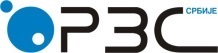 Republic of SerbiaStatistical Office of the Republic of SerbiaISSN 0353-9555STATISTICAL RELEASESTATISTICAL RELEASEPМ13Number 140 - Year LXVII, 01.03.2017Number 140 - Year LXVII, 01.03.2017Turnover statisticsTurnover statisticsSERB140 PМ13 010617Turnover, thousand RSDTurnover, thousand RSDTurnover, thousand RSDTurnover, thousand RSDIndices, current prices                                                         I - III 2017I - III 2016I - III 2017201720172017Indices, current prices                                                         I - III 2017I - III 2016I - III 2017IIIIIIIndices, current prices                                                         I - III 2017I - III 2016REPUBLIC OF SERBIA7809145260090026937022514543106.7SRBIJA – SEVER4789833163568915774401576704109.3Beogradski region3389679118717211294981073009115.4Region Vojvodine140015444851844794150369596.7SRBIJA – JUG30193129652111116262937839102.9Region Šumadije i Zapadne Srbije178041160933859763357343995.5Region Južne i Istočne Srbije1238902355873518629364400115.8Region Kosovo i Metohija...............Turnover, thous. RSD                                     I - III 2017Indices, current pricesIndices, current pricesIndices, current pricesIndices, current pricesTurnover, thous. RSD                                     I - III 2017I - III 2017I - III 2016I 2017I 2016II 2017II 2016III 2017III 2016Total7809145106.7100.0119.3102.2Cereals and produces thereof 10112777.380.977.573.6Vegetables 176502897.993.497.7103.0Fruit and grapes1434521106.0103.1107.9107.5Fruit preparations 184358103.098.9105.4108.2Poultry and eggs1322603118.8100.3128.5129.3Milk and dairy products1526243109.0121.5121.389.4Honey 18241999.9105.399.095.8Wood 602698129.976.9339.776.8Fish10137185.977.686.096.2Other products588778102.299.5106.9100.4Quantities, tons               I - III 2017IndicesIndicesIndicesIndicesQuantities, tons               I - III 2017I - III 2017I - III 2016I 2017I 2016II 2017   II 2016III 2017   III 2016Wheat and rye49082.780.677.490.1Maize, grains118764.267.664.261.0Wheat flour10687.477.382.8102.5Maize flour24392.394.492.689.9Potatoes736198.990.096.2113.6Beans79986.682.683.095.2Peppers, fresh 24996.0104.288.894.0Tomatoes37091.292.680.697.3Cucumbers37596.294.482.2106.8Cabbage (fresh)214591.998.680.396.4Carrots207996.691.499.2100.3Onions (heads)2857100.996.2112.095.5Apples, edible6149114.6111.8124.1107.5Pears38192.989.387.7102.9Walnuts, shelled50794.197.385.999.8Oranges and mandarins2365105.5102.0117.199.2Lemon857103.4101.9100.3108.0Slaughtered and cleaned chicken1352101.897.9102.2105.6Eggs (consumption), thous. units69096115.496.1128.2123.5Salt cream “Кајмак”49891.399.999.878.6Cheese3269115.5132.6134.588.6Honey25693.7101.492.987.6Fuel wood,  thousand m3134119.563.2348.967.5Fish (rivers and lakes)21474.969.572.783.9Contact:  slavica.jotanovic@stat.gov.rs  phone: 011 2412-922  ext. 330	Published and printed by: Statistical Office of the Republic of Serbia, 11 050 Belgrade, Milana Rakica 5Phone: +381 11 2412922 (telephone exchange) ● Fax: +381 11 2411260 ● www.stat.gov.rs  Responsible: Dr Miladin Kovačević, DirectorCirculation: 20 • Periodicity: quarterly